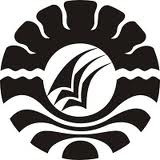 SKRIPSIPENGARUH BUDAYA SEKOLAH TERHADAP EFEKTIVITAS PEMBELAJARAN DI SMK NEGERI 2 SOMBA OPU KABUPATEN GOWAHASMA AYU SARIJURUSAN ADMINISTRASI PENDIDIKANFAKULTAS ILMU PENDIDIKANUNIVERSITAS NEGERI MAKASSAR2016PENGARUH BUDAYA SEKOLAH TERHADAP EFEKTIVITAS PEMBELAJARAN DI SMK NEGERI 2 SOMBA OPU KABUPATEN GOWASKRIPSIDiajukan untuk Memenuhi Sebagian Persyaratan GunaMemperoleh Gelar Sarjana Pendidikan pada Jurusan Administrasi PendidikanStrata Satu Fakultas Ilmu Pendidikan Universitas Negeri MakassarOleh:HASMA AYU SARINIM. 114 304 0056JURUSAN ADMINISTRASI PENDIDIKANFAKULTAS ILMU PENDIDIKANUNIVERSITAS NEGERI MAKASSAR2016P E R S E T U J U A N   P E M B I M B I N GSkripsi dengan judul “Pengaruh Budaya Sekolah Terhadap Efektivitas Pembelajaran di SMK Negeri 2 Somba Opu Kabupaten Gowa”Atas nama:	Nama		: Hasma Ayu Sari	Nim		: 114 304 0056	Jurusan		: Administrasi Pendidikan	Fakultas 		: Ilmu PendidikanSetelah diperiksa dan diteliti, naskah skripsi ini telah dinyatakan lulus.Makassar, 23  Mei 2016Pembimbing I;						       Pembimbing II;	Drs. Andi Mappincara, M.Pd			    Dra. Nirmala, S.Pd, M.SiNIP. 19581213 198503 2 002			                NIP. 1964018 198903 2 002Disahkan :Ketua Jurusan Administrasi PendidikanDr. Ratmawati T, M.PdNIP. 19671110 200501 2 002PENGESAHAN UJIAN SKRIPSISkripsi atas nama: Hasma Ayu Sari. NIM 1143040056, Judul “Pengaruh Budaya Sekolah Terhadap Efeketivitas Pembelajaran di SMK Negeri 2 Somba Opu Kabupaten Gowa”. Diterima oleh panitia Ujian Skripsi Fakultas Ilmu Pendidikan Universitas Negeri Makassar dengan SK Dekan Nomor: 4729/UN36.4/PP/2016 tanggal 16 Mei 2016 untuk memenuhi sebagian persyaratan memperoleh gelar Sarjana Pendidikan pada Jurusan Administrasi Pendidikan pada hari Jum’at, 20 Mei 2015.							Disahkan oleh:							PD. Bidang Akademik FIP UNM							Dr. Abdul Saman, M.Si.,Kons							NIP. 19720817 200212 1 001Panitia Ujian:Ketua		: Dr. Abdul Saman, M.Si.,Kons	          ( ........................... )Sekretaris		: Dr. Andi Cudai Nur, M.Si	                      ( ........................... )Pembimbing I	: Drs. Andi Mappincara, M.Pd	          ( ........................... )Pembimbing II	: Dra. Nirmala, S.Pd.,M.Si	                      ( ........................... )Penguji I		: Dra. Sitti Habibah, M.Si		          ( ........................... )Penguji II		: Drs.Mufaadi, M.Si        	                      ( ........................... )PERNYATAAN KEASLIAN SKRIPSISaya yang bertanda tangan dibawah ini:Nama		:  Hasma Ayu SariNim		:  14 304 0056Jurusan 	:  Administrasi PendidikanFakultas	:  Ilmu PendidikanJudul	: Menyatakan dengan sebenarnya bahwa Skripsi yang saya tulis ini benar merupakan hasil karya saya sendiri dan bukan merupakan pengambil alihan tulisan atau pikiran orang lain yang saya akui sebagai hasil tulisan atau pikiran sendiri.Apabila dikemudian hari terbukti atau dapat dibuktikan bahwa skripsi ini hasil jiplakan, maka saya bersedia menerima sanksi atas perbuatan tersebut sesuai ketentuan yang berlaku.            Makassar, 23 Mei  2016Yang membuat pernyataan			Hasma Ayu Sari			NIM. 1143040056MOTTO DAN PERUNTUKAN“Sesungguhnya bersama kesulitan ada kemudahanMaka apabila engkau telah selesai (dari suatu urusan)Tetaplah bekerja keras untuk urusan yang lain,dan hanya kepada Tuhanmulah engkau berharap(Q.S. Al. Insyirah: 6-8)Jangan pernah takut untuk salahkarena sesungguhnya dibalik kesalahan ada sebuah kebenaranHiduplah untuk belajar dan belajarlah untuk hidupKarena sesungguhnya belajar merupakan suatu bentuk ibadahDengan segala kerendahan hati, karya ini kuperuntukan kepada kedua orang tuaku sebagai tanda bakti dan penghargaan yang tak terhingga atas segala pengorbanan yang tanpa pamrih dan dengan tulus mendoakanku, Semua keluargaku serta sahabatku, dan segala hal yang ada di sekitarku yang telah memberikan inspirasi, dukungan, arahan dan motivasi selama penulis kuliahABSTRAKHASMA AYU SARI, 2016. Pengaruh Budaya Sekolah Terhadap Efektivitas Pembelajaran Di SMK Negeri 2 Somba Opu Kabupaten Gowa. Di bimbing oleh   Drs. Andi Mappincara. M, Pd dan Dra. Nirmala. S.Pd. M.Si Jurusan Administrasi Pendidikan Fakultas Ilmu Pendidikan Universitas Negeri Makassar.Penelitian ini mengkaji tentang pengaruh budaya sekolah terhadap efektivitas pembelajaran di SMK Negeri 2 Somba Opu Kabupaten Gowa. Rumusan masalah penelitian ini adalah: 1. Bagaimanakah budaya sekolah di SMK Negeri 2 Somba Opu Kab. Gowa?. 2. Bagaimanakah efektivitas pembelajaran di SMK Negeri 2 Somba Opu Kab. Gowa?. 3. Apakah pengaruh budaya sekolah terhadap efektivitas pembelajaran di SMK Negeri 2 Somba Opu Kab. Gowa?. Tujuan Penelitian ini adalah untuk mengetahui:1. Budaya sekolah di SMK Negeri 2 Somba Opu Kab. Gowa. 2. Efektivitas pembelajaran di SMK Negeri 2 Somba Opu Kab. Gowa. 3. pengaruh budaya sekolah terhadap efektivitas pembelajaran di SMK Negeri 2 Somba Opu Kab. Gowa. Penelitian ini menggunakan pendekatan kuantitatif dan jenis penelitian deskriptif kuantitatif. Jumlah populasi sebanyak 106 guru.. Pengumpulan data dengan menggunakan angket dan dokumentasi. Data dianalisis dengan menggunakan analisis persentase dan regresi linear sederhana. Hasil penelitian menunjukkan bahwa: 1. Budaya sekolah di SMK Negeri 2 Somba Opu Kabupaten Gowa berada pada kategori baik. Hal tersebut ditunjukkan dengan adanya budaya akademik, budaya demokratis, budaya sosial 2. Efektivitas pembelajaran di SMK Negeri 2 Somba Opu berada pada kategori baik. Hal tersebut ditunjukkan dengan kemampuan mempersiapkan pembelajaran, kemampuan melaksanaan pembelajaran, kemampuan melakukan interaksi belajar mengajar dan kemampuan melaksanakan penilaian terhadap hasil pembelajaran dimiliki oleh guru. 3. Budaya sekolah memiliki pengaruh terhadap efektivitas pembelajaran di SMK Negeri 2 Somba Opu Kabupaten GowaPRAKATAPuji syukur kehadirat Allah Swt. senantiasa penulis panjatkan, karena berkat rahmat dan hidayah-Nya, sehingga skripsi ini dapat diselesaikan dengan waktu yang telah ditargetkan. Skripsi ini berjudul “Pengaruh Budaya Sekolah Terhadap Efektivitas Pembelajaran Di SMK Negeri 2 Somba Opu Kabupaten Gowa”. Penulisan skripsi ini dimaksudkan sebagai persyaratan dalam penyelesaian studi pada Jurusan Adminisrasi Pendidikan Fakultas Ilmu Pendidikan Universitas Negeri Makassar.Bukan hal yang mudah dalam menyelesaikan karya ini, begitu banyak hambatan yang dihadapi oleh penulis dalam menyusun karya ini, namun semua itu itu, dengan penuh hormat penulis menghaturkan terima kasih kepada                             Drs. Andi Mappincara, M.Pd dan Dra. Nirmala, S.Pd, M,Si  masing-masing selaku pembimbing I dan pembimbing II yang telah banyak meluangkan waktu dan tenaga dalam memberikan arahan, petunjuk dan motivasi kepada penulis mulai dari penyusunan usulan penelitian hingga selesainya skripsi ini. Selanjutnya ucapan yang sama dihaturkan kepada:Prof Dr. H. Husain Syam, M.TP selaku Rektor Universitas Negeri Makassar yang telah memberikan kesempatan kepada penulis untuk menyelesaikan studi di Universitas Negeri Makassar.Dr. Abdullah Sinring, M.Pd sebagai Dekan; Dr. Abdul Saman, M.Si, Kons sebagai PD I; Drs. Muslimin, M.Ed sebagai PD II; Dr. Pattaufi, S.Pd, M.Si sebagai PD III dan Dr. Parwoto, M.Pd sebagai PD IV FIP UNM, yang telah memberikan layanan akademik, administrasi dan kemahasiswaan selama proses pendidikan dan penyelesaian studi.Dr. Ratmawati T, M.Pd dan Dra. Sitti Habibah, M.Si masing-masing sebagai  Ketua dan Sekretaris Jurusan Adminisrasi Pendidikan FIP UNM, yang dengan penuh perhatian memberikan bimbingan dan memfasilitasi penulis selama proses perkuliahan.Dra. Sitti Habibah, M.Si dan Drs. Mufaadi, M.Si masing-masing sebagai penguji dalam dan penguji luar yang telah memberikan saran dan kesempatan untuk membimbing penulis dalam menyelesaikan skripsi.  Bapak dan Ibu Dosen Fakultas Ilmu Pendidikan, khususnya Jurusan Administrasi Pendidikan yang telah mendidik dan memberikan bekal ilmu pengetahuan kepada penulis.Dra. Yayu Wahyuni Yuritman, M.Si selaku kepala sekolah serta para guru, dan staf  SMK Negeri 2 Somba Opu Kab Gowa yang telah meluangkan waktunya dan telah memberikan kesempatan kepada penulis untuk melakukan peneliti di SMK Negeri 2 Somba Opu Kab. GowaTerkhusus ucapan terima kasih serta rasa hormatku yang amat mendalam kepada Ayahanda Sampara dan  Ibunda Rajima selaku orang tua penulis yang dengan tulus dan ikhlas mendoakan, membesarkan, dan mendidik saya. Kepada seluruh keluarga dan orang-orang terdekat yang telah mendukung penulis meraih cita-cita dan harapan masa depan.Buat teman-teman angkatan 2011 Jurusan Adminisrasi Pendidikan, yang memberikan motivasi serta semangat dan selalu menemani penulis dari awal menginjakkan kaki di perguruan tinggi hingga menyelesaikan studi.Kepada berbagai pihak yang tidak sempat penulis sebutkan namanya satu persatu yang tentunya telah memberikan kontribusi positif kepada pihak penulis dalam menyelesaikan studi di Universitas Negeri Makassar.Semoga skripsi ini dapat bermanfaat sebagai bahan masukan dan informasi bagi pembaca, dan semoga kebaikan dan keikhlasan serta bantuan dari semua pihak bernilai ibadah di sisi Allah Swt. Amin.Makassar, 23 Mei  2016PenulisHasma Ayu SariDAFTAR ISIDAFTAR TABELDAFTAR GAMBARDAFTAR LAMPIRANHalamanHALAMAN SAMPULHALAMAN JUDUL                                                                                                   PERSETUJUAN PEMBIMBING PENGESAHAN UJIAN SKRIPSIPERNYATAAN KEASLIAN SKRIPSI MOTTO ABSTRAK PRAKATADAFTAR ISIDAFTAR TABELDAFTAR GAMBARDAFTAR LAMPIRANBAB  I PENDAHULUANLatar Belakang MasalahRumusan MasalahTujuan PenelitianManfaat Hasil PenelitianBAB II TINJAUAN PUSTAKA, KERANGKA PIKIR DAN HIPOTESISTINJAUAN PUSTAKABudaya SekolahPengertian BudayaPengertian Budaya SekolahUnsur-unsur Budaya SekolahEfektivitas PembelajaranPengertian Efektivitas Pengertian PembelajaranPengertian Efektivitas PembelajaranPrinsip-prinsip Efektivitas PembelajaranCiri-ciri Efektivitas PembelajaranUpaya-upaya Meningkatkan Efektivitas PembelajaranKERANGKA PIKIRHIPOTESISBAB III METODE PENELITIANJenis Dan Pendekatan PenelitianVariabel Dan Desain Penelitian Definisi Operasional PenelitianPopulasi PenelitianTeknik Dan Prosedur Pengumpulan DataTeknik Analisis DataBAB IV HASIL PENELITIAN DAN PEMBAHASANHasil PenelitianAnalisis Hasil PenelitianPembahasanBAB V KESIMPULAN DAN SARANKesimpulanSaranDAFTAR PUSTAKALAMPIRANRIWAYAT HIDUPiiiiiiivvviviiviiixixiiixivxv1178810999101319192020232424293031313234363742454549616968697072NomorNama TabelHalamanTabel 2.1Tabel 2.2Tabel 3.1Tabel 3.2Tabel 3.3Tabel 3.4Tabel 3.5Tabel 4.1Tabel 4.2Tabel 4.3Tabel 4.4Tabel 4.5Tabel 4.6Tabel 4.7Tabel 4.8Tabel 4.9Tabel 4.10Tabel 4.11Tabel 4.12Tabel 4.13Jenis Nilai dan Perilaku Dasarnya menurut SprangerPengembangan Karakter SiswaPenyebaran populasi penelitian Nilai Tingkat RealibilitasHasil Uji Validasi Budaya Sekolah Hasil Uji Validasi Efektivitas PembelajaranUji ReliabilitasDeskripsi Variabel Budaya Sekolah untuk indikator budaya akademikDeskripsi Variabel Budaya Sekolah untuk indikator budaya demokratisDeskripsi Variabel Budaya Sekolah untuk indikator budaya sosial Deskripsi variabel efektivitas pembelajaran untuk indikator kemampuan mempersiapkan pembelajaran Deskripsi variabel efektivitas pembelajaran untuk indikator kemampuan melaksanakan pembelajaranDeskripsi variabel efektivitas pembelajaran untuk indikator kemampuan melakukan interaksi belajar mengajar Deskripsi variabel efektivitas pembelajaran untuk indikator kemampuan melaksanakan penilaian terhadap hasil pembelajaran Deskripsi variabel budaya sekolah secara umumDeskripsi variabel efektivitas pembelajaranHasil Hitungan Koefisien DeterminasiHasil Hitungan Uji FHasil Hitungan RegresiHasil Perhitungan Uji T13183739404142515253545556             57585960616263NomorNama GambarHalamanGambar 2.1Gambar 3.1Skema Kerangka Pikir PenelitianDesain Variabel Penelitian2933NomorNama LampiranHalaman1.Kisi-kisi Instrumen732.Angket Penelitian743.Pengujian Angket Penelitian834.Dokumentasi Penelitian935.Persuratan99